Pharmacy opening timesAugust Bank HolidayBank Holidays can affect the opening hours of local pharmacies. This below table provides the opening hours for pharmacies in Croydon .Please order your prescription in plenty of time for this holiday period.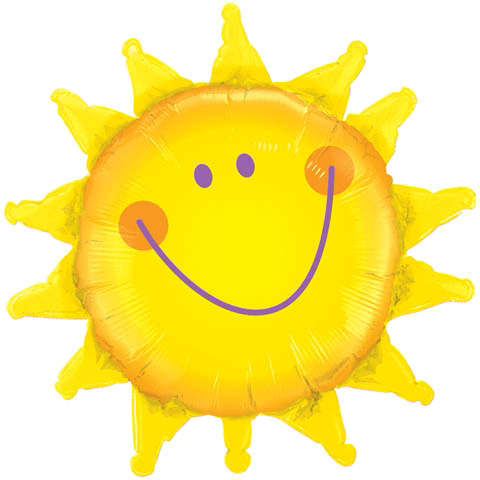 BoroughPharmacy NameAddressPostcodeTelephone NumberBank Holiday MondayCroydonMayday Pharmacy514 London RoadCR7 7HQ020 8689 934509:00-22:00CroydonFoxley Lane Pharmacy32 Foxley Lane, PurleyCR8 3EE020 8668 689110:00-14.00CroydonDougans Chemist114 Headley Drive, New Addington, CroydonCR0 0QF01689 84125110:00-14.00CroydonLarchwood Pharmacy215 Lower Addiscombe Rd, CroydonCR0 6RB020 8654 114910:00-14.00